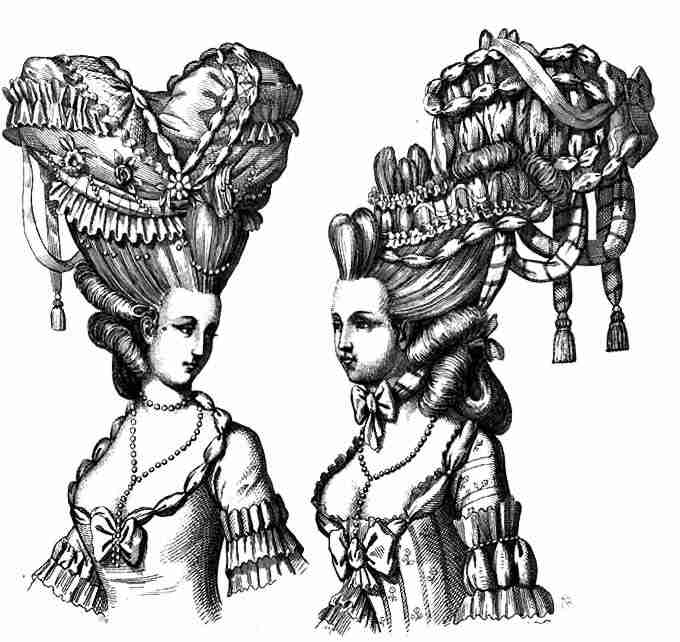 Утверждаю:                                                                                                   Директор МАУ «Дом культуры                                                                                                                                                                                                                                                «Красный Перекоп»Э.В.СытоваПоложениео III КРЕАТИВНОМ детском (семейном) конкурсе причесок«Веселые косички»в рамках дня семейных развлечений«BABY’S PARTY»1. Организаторы конкурса:- Муниципальное автономное учреждение «Дом культуры «Красный Перекоп»   города Ярославля2. Цели и задачи конкурса: - развитие творческих способностей и креативного мышления у детей и их родителей;- укрепление внутрисемейных связей;- развитие новых форм детского и семейного досуга;3. Участники конкурса:   В конкурсе принимают участие девочки и мальчики - МОДЕЛИ    и их родители - МАСТЕРА.          И наоборот: девочки и мальчики – МАСТЕРА, их родители – МОДЕЛИ.   Максимальный возраст участников  - 14 лет.    4. Время и место проведения:    Конкурс будет проводиться 19 мая 2019 года в 12-00     в МАУ «Дом культуры «Красный Перекоп» 5. Оргкомитет конкурса:Зав. детским отделом – Назарова Екатерина ВалерьевнаЗав. сектором по работе с детьми – Некрасова Софья АлексеевнаТел. факс: 8(4852)75-58-42Эл. почта: кrasniperekop@mail.ru6. Порядок организации и проведения:1.  Номера зеркал и рабочих столов.    За 15 минут до начала конкурса  объявляется распределение зеркал и рабочих столов.     Участники направляются к  своим рабочим местам перед началом конкурса.     Организаторы   проверяют, соответствует ли номер зеркала имени участника.     В помещении для подготовки к соревнованиям предоставляются  электрические     розетки. На каждого участника предоставляется только 1 розетка, мощностью не    превышающей 220 Вт. 2. Прическа.    Модели (дети)  приходят на конкурс с прямыми гладкими волосами.   Волосы не должны быть заранее уложенными.   Волосы могут быть влажными или сухими.          Организаторы строго  проверяют выполнение этого требования. Длина волос.  Длина волос - до плеча или длиннее.Препараты. Использование всех препаратов разрешено (лаки для волос, гели, муссы и т.п.)  Разрешено использование любых инструментов, включая щипцы для завивки и выпрямления волос.Все инструменты и препараты, которые понадобятся для прически, каждый конкурсант приносит сам.Поддержка прически. Использование любых средств поддержки прически разрешается.Украшения. Украшения должны быть пропорциональны прическе. Украшения не должны занимать более 30% площади головы.Время.  Не более 40 минут.НЕ ЗАБЫВАЙТЕ, ЧТО ВАША ФАНТАЗИЯ, КРЕАТИВНОСТЬ И ОРИГИНАЛЬНОСТЬ ПРЕВЫШЕ ВСЕГО. 3. Конкурс дефиле.      Показ причесок участниц под специально подобранную музыку организаторами конкурса.      Костюм. Образ в целом. Сочетание костюма, прически и идеи.6. Состав жюри:- Специалисты по парикмахерскому искусству;
- Спонсоры конкурса;  - Представители оргкомитета. 
 Жюри оценивает участниц по следующим критериям:  - Оригинальность исполнения работы.  
- Образ в целом: сочетание костюма, прически и идеи.   В течение конкурса членами жюри заполняется «оценочный лист» по 5 бальной системе.     Решение жюри является окончательным и не подлежит пересмотру.   Жюри имеет право на учреждение специальных призов.​​ 8. Документы Для участия в III креативном детском (семейном) конкурсе причесок «Веселые косички» в рамках дня семейных развлечений «BABY’S PARTY»  необходимо не позднее 14 мая 2019 г. предоставить в оргкомитет:​ -Заявку на участие (приложение 1)9.  Награждение.     Победители награждаются дипломами за I, II, III место.           Допускается вручение персональных призов.Приложение  1ЗАЯВКА  на участие в III креактивном детском (семейном) конкурсе причесок «Веселые косички»  в рамках дня семейных развлечений «BABY’S PARTY»Ф.И.О. мастера _____________________________________________________Ф.И.О. участницы ___________________________________________________ 
Дата рождения участницы ____________________________________________ Наименование работы (краткая характеристика)___________________________________________________________________________________________Образовательное (дошкольное) учреждение______________________________ ___________________________________________________________________
Контактный телефон _________________________________________________  
Дата ________________                                                       Подпись ___________